MVRA Community SupportsGROUP CACTIVITIES CALENDAR                    2017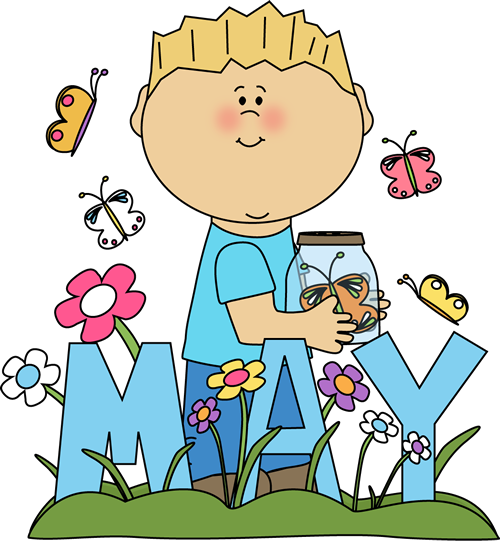 MONDAYTUESDAYWEDNESDAYTHURSDAYFRIDAY1st1. Open social time 11a-11:30a2. Bring your own lunch -11:30a-12p3. 12p-1pSpecial Olympic Meeting4.1p-4p Special Olympic Training5. 4p-4:45p Social time6 .Prepare to leave 4:45p and leave at 5p.Scheduled hours 11a-5p2nd1.Social time 9a-9:15a 2.Free Movie Day - (Apollo 13) 9:15a-12p3.Lunch/bring your own in- 12p-12:30p4. Social time 12:30-12:45p5. Prepare to leave 12:45p and leave at 1p-$3.00 if you want popcorn /sodaScheduled hours 9a-1p3rd1. Open social time 11a-11:30a2. 11:30a-12p Bring your own lunch3. 12p-1:30p Hiking in Vaughans Woods (hobbit land) 1:30p-2:45p  Tour Hallowell shops5. Prepare to leave 2:45p and leave at 3p.Scheduled hours 11a-3p4th1. Open social time 11a-11:30a2. 11:30a-12p Bring your own lunch3. 12p-1p Coffee Social and work on 1st & 2nd week of Junes calendar 1p-2:45p Outside sports games5. Prepare to leave 2:45p and leave at 3p.Scheduled hours 11a-3p5th1. Open social time 11a-11:30a2. 11:30a-12p Bring your own lunch3. 12p-2:45p YMCA Swimming Day4. Prepare to leave 2:45p and leave at 3p.Bring in suit and towelScheduled hours 11a-3p8th1. Open social time 11a-11:30a2. Bring your own lunch -11:30a-12p3. 12p-1pSpecial Olympic Meeting4.1p-4p Special Olympic Training5. 4p-4:45p Social time6 .Prepare to leave 4:45p and leave at 5p.Scheduled hours 11a-5p9th1.Social time 9a-9:15a 2.Free Movie Day - (North to Alaska) 9:15a-12p3.Lunch/bring your own in- 12p-12:30p4. Social time 12:30-12:45p5. Prepare to leave 12:45p and leave at 1pScheduled hours 9a-1p10thSpecial Olympic Regional’s in Farmingdale at Hall Dall High SchoolScheduled Hours 7:30am-3pm11th1. Open social time 11a-11:30a2. 11:30a-12p Bring your own lunch3. 12p-2;45p Fishing  at local lake-bring your fishing equipment if you want to. 4. Prepare to leave 2:45p and leave at 3p.Scheduled hours 11a-3p12th1. Open social time 11a-11:30a2. 11:30a-12p Bring your own lunch3. 12p-2:45p Frisbee Golf5. Prepare to leave 2:45p and leave at 3p.Scheduled hours 11a-3p15th1. Open social time 11a-11:30a2. Bring your own lunch -11:30a-12p3. 12p-1pSpecial Olympic Meeting4.1p-4p Special Olympic Training5. 4p-4:45p Social time6 .Prepare to leave 4:45p and leave at 5p.Scheduled hours 11a-5p16th1.Social time 9a-9:15a 2.Free Movie Day - (Silver Streak) 9:15a-12p3.Lunch/bring your own in- 12p-12:30p4. Social time 12:30-12:45p5. Prepare to leave 12:45p and leave at 1pScheduled hours 9a-1p17th1. Open social time 11a-11:30a2. 11:30a-12p Bring your own lunch3. 12p-2:45p Mini Golf and ice cream social5. Prepare to leave 2:45p and leave at 3p.Scheduled hours 11a-3p18th1. Open social time 11a-11:30a2. 11:30a-12p Bring your own lunch3. 12p-1p Coffee Social and work on 3rd & 4th week of Junes calendar 1p-2:45p Outside tennis5. Prepare to leave 2:45p and leave at 3p.Scheduled hours 11a-3p19th1. Open social time 11a-11:30a2. 11:30a-12p Bring your own lunch3. 12p-2:45p Outside basket Ball game5. Prepare to leave 2:45p and leave at 3p.Scheduled hours 11a-3p22nd1.Social time 9a-9:30a2. 9:30a-2p Maine Wild Life Park in Gray Maine3. 2p-2:45p social time.4. Prepare to leave 2:45p and leave at 3pm.$8.00Must bring a cold picnic lunch.Scheduled Change 9a-3pScheduled hours 11a-5p23rd1.Social time 9a-9:15a 2.Free Movie Day - (Sixteen Candles) 9:15a-12p3.Lunch/bring your own in- 12p-12:30p4. Social time 12:30-12:45p5. Prepare to leave 12:45p and leave at 1pScheduled hours 9a-1p24th1. Open social time 11a-11:30a2. 11:30a-12p Bring your own lunch3. 12p-2:45p Special Olympic Training5. Prepare to leave 2:45p and leave at 3p.Scheduled hours 11a-3p25th1. Open social time 11a-11:30a2. 11:30a-12p Bring your own lunch3. 12p-2;45p Fishing  at local lake-bring your fishing equipment if you want to. 4. Prepare to leave 2:45p and leave at 3p.Scheduled hours 11a-3p26th1. Open social time 11a-11:30a2. 11:30a-12p Bring your own lunch3. 12p-2:45p YMCA Swimming Day4. Prepare to leave 2:45p and leave at 3p.Bring in suit and towelScheduled hours 11a-3p29thNO PROGRAMENJOY MEMORIAL DAY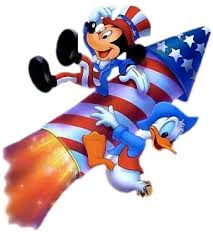 30th1.Social time 9a-9:15a 2.Free Movie Day - (Mister Roberts) 9:15a-12p3.Lunch/bring your own in- 12p-12:30p4. Social time 12:30-12:45p5. Prepare to leave 12:45p and leave at 1pScheduled hours 9a-1p31st1. Open social time 11a-11:30a2. 11:30a-12p 1st BBQ of the year Do not bring a lunch3. 12p-2:45p Making tye dye T-shirts for Special Olympics outside5. Prepare to leave 2:45p and leave at 3pScheduled hours 11a-3p1st1. Open social time 11a-12p Bring your own lunch2. 12p-1p Finish making tye dye T-shirts for Special Olympics3 1p-2:45p Driving golf Range4. Prepare to leave 2:45p and leave at 3p.Scheduled hours-11a-3p2nd1. Open social time 11a-11:30a2. 11:30a-12p Bring your own lunch3.12p-1p Tour Waterville Trains4. 1p-2:45p TJ’s Pool Hall5. Prepare to leave 2:45p and leave at 3p.Scheduled hours 11a-3p